Муниципальное бюджетное дошкольное образовательное учреждение «Детский сад № 16 г. Беслана»  Правобережного района  РСО- Алания.Заведующий: Киселева Елена АнатольевнаАдрес: 363029, РСО-Алания, Правобережный район,  г. Беслан,  Железнодорожный Дом, 41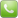 (86737) 3-07-14 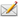  mkdou.16@yandex.ru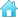  www.beslan16.irdou.ru